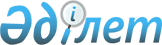 О внесении изменений в решение маслихата района Т.Рыскулова Жамбылской области "О бюджете сельских округов района Т.Рыскулова на 2023-2025 годы" от 28 декабря 2022 года №32-4Решение маслихата района Т.Рыскулова Жамбылской области от 21 августа 2023 года № 8-4
      Маслихат района Т.Рыскулова Жамбылской области РЕШИЛ:
      1. Внести в решение маслихата района Т.Рыскулова Жамбылской области "О бюджете сельских округов района Т.Рыскулова на 2023-2025 годы" от 28 декабря 2022 года № 32-4 следующие изменения:
      пункт 1 изложить в новой редакции:
      "1. Утвердить бюджет сельских округов на 2023-2025 годы согласно приложениям 1, 2, 3, 4, 5, 6, 7, 8, 9, 10, 11, 12, 13, 14, 15, 16 и 17, в том числе на 2023 год в следующих объемах:
      1.1. По Куланскому сельскому округу:
      1) доходы - 469147 тысяч тенге, в том числе:
      налоговые поступления – 98955 тысяч тенге;
      неналоговые поступления – 467 тысяч тенге;
      поступления от продажи основного капитала – 0 тысяч тенге;
      поступления трансфертов – 369725 тысяч тенге;
      2) затраты – 473741 тысяч тенге;
      3) чистое бюджетное кредитование – 0 тысяч тенге;
      бюджетные кредиты – 0 тысяч тенге;
      погашение бюджетных кредитов – 0 тысяч тенге;
      4) сальдо по операциям с финансовыми активами – 0 тысяч тенге;
      приобретение финансовых активов – 0 тысяч тенге;
      поступление от продажи финансовых активов государства – 0 тысяч тенге;
      5) дефицит бюджета (профицит) - -4594 тысяч тенге;
      6) финансирование дефицита бюджета (использование профицита) – 4594 тысяч тенге;
      поступление займов - 0 тысяч тенге;
      погашение займов - 0 тысяч тенге;
      используемые остатки бюджетных средств - 4594 тысяч тенге.
      1.2. По Луговскому сельскому округу:
      1) доходы - 181042 тысяч тенге, в том числе:
      налоговые поступления – 31584 тысяч тенге;
      неналоговые поступления – 286 тысяч тенге;
      поступления от продажи основного капитала – 0 тысяч тенге;
      поступления трансфертов – 149172 тысяч тенге;
      2) затраты – 186205 тысяч тенге;
      3) чистое бюджетное кредитование – 0 тысяч тенге;
      бюджетные кредиты – 0 тысяч тенге;
      погашение бюджетных кредитов – 0 тысяч тенге;
      4) сальдо по операциям с финансовыми активами – 0 тысяч тенге;
      приобретение финансовых активов – 0 тысяч тенге;
      поступление от продажи финансовых активов государства – 0 тысяч тенге;
      5) дефицит бюджета (профицит) - -5163 тысяч тенге;
      6) финансирование дефицита бюджета (использование профицита) – 5163 тысяч тенге;
      поступление займов - 0 тысяч тенге;
      погашение займов - 0 тысяч тенге;
      используемые остатки бюджетных средств - 5163 тысяч тенге.
      1.3. По Акбулакскому сельскому округу:
      1) доходы - 87691 тысяч тенге, в том числе:
      налоговые поступления – 8968 тысяч тенге;
      неналоговые поступления – 0 тысяч тенге;
      поступления от продажи основного капитала – 0 тысяч тенге;
      поступления трансфертов – 78723 тысяч тенге;
      2) затраты – 88645 тысяч тенге;
      3) чистое бюджетное кредитование – 0 тысяч тенге;
      бюджетные кредиты – 0 тысяч тенге;
      погашение бюджетных кредитов – 0 тысяч тенге;
      4) сальдо по операциям с финансовыми активами – 0 тысяч тенге;
      приобретение финансовых активов – 0 тысяч тенге;
      поступление от продажи финансовых активов государства – 0 тысяч тенге;
      5) дефицит бюджета (профицит) - -954 тысяч тенге;
      6) финансирование дефицита бюджета (использование профицита) – 954 тысяч тенге;
      поступление займов - 0 тысяч тенге;
      погашение займов - 0 тысяч тенге;
      используемые остатки бюджетных средств - 954 тысяч тенге.
      1.4. По Абайскому сельскому округу:
      1) доходы - 63299 тысяч тенге, в том числе:
      налоговые поступления – 6645 тысяч тенге;
      неналоговые поступления – 0 тысяч тенге;
      поступления от продажи основного капитала – 0 тысяч тенге;
      поступления трансфертов – 56654 тысяч тенге;
      2) затраты – 63351 тысяч тенге;
      3) чистое бюджетное кредитование – 0 тысяч тенге;
      бюджетные кредиты – 0 тысяч тенге;
      погашение бюджетных кредитов – 0 тысяч тенге;
      4) сальдо по операциям с финансовыми активами – 0 тысяч тенге;
      приобретение финансовых активов – 0 тысяч тенге;
      поступление от продажи финансовых активов государства – 0 тысяч тенге;
      5) дефицит бюджета (профицит) – -52 тысяч тенге;
      6) финансирование дефицита бюджета (использование профицита) – 52 тысяч тенге;
      поступление займов - 0 тысяч тенге;
      погашение займов - 0 тысяч тенге;
      используемые остатки бюджетных средств - 52 тысяч тенге.
      1.5. По Каракыстакскому сельскому округу:
      1) доходы - 124267 тысяч тенге, в том числе:
      налоговые поступления – 9950 тысяч тенге;
      неналоговые поступления – 0 тысяч тенге;
      поступления от продажи основного капитала – 0 тысяч тенге;
      поступления трансфертов – 114317 тысяч тенге;
      2) затраты – 124563 тысяч тенге;
      3) чистое бюджетное кредитование – 0 тысяч тенге;
      бюджетные кредиты – 0 тысяч тенге;
      погашение бюджетных кредитов – 0 тысяч тенге;
      4) сальдо по операциям с финансовыми активами – 0 тысяч тенге;
      приобретение финансовых активов – 0 тысяч тенге;
      поступление от продажи финансовых активов государства – 0 тысяч тенге;
      5) дефицит бюджета (профицит) - -296 тысяч тенге;
      6) финансирование дефицита бюджета (использование профицита) – 296 тысяч тенге;
      поступление займов - 0 тысяч тенге;
      погашение займов - 0 тысяч тенге;
      используемые остатки бюджетных средств - 296 тысяч тенге.
      1.6. По Жанатурмысскому сельскому округу:
      1) доходы - 59791 тысяч тенге, в том числе:
      налоговые поступления – 5095 тысяч тенге;
      неналоговые поступления – 0 тысяч тенге;
      поступления от продажи основного капитала – 0 тысяч тенге;
      поступления трансфертов – 54696 тысяч тенге;
      2) затраты – 61776 тысяч тенге;
      3) чистое бюджетное кредитование – 0 тысяч тенге;
      бюджетные кредиты – 0 тысяч тенге;
      погашение бюджетных кредитов – 0 тысяч тенге;
      4) сальдо по операциям с финансовыми активами – 0 тысяч тенге;
      приобретение финансовых активов – 0 тысяч тенге;
      поступление от продажи финансовых активов государства – 0 тысяч тенге;
      5) дефицит бюджета (профицит) - -1985 тысяч тенге;
      6) финансирование дефицита бюджета (использование профицита) – 1985 тысяч тенге;
      поступление займов - 0 тысяч тенге;
      погашение займов - 0 тысяч тенге;
      используемые остатки бюджетных средств - 1985 тысяч тенге.
      1.7. По Кокдоненскому сельскому округу:
      1) доходы - 149592 тысяч тенге, в том числе:
      налоговые поступления – 11150 тысяч тенге;
      неналоговые поступления – 0 тысяч тенге;
      поступления от продажи основного капитала – 0 тысяч тенге;
      поступления трансфертов – 138442 тысяч тенге;
      2) затраты – 152016 тысяч тенге;
      3) чистое бюджетное кредитование – 0 тысяч тенге;
      бюджетные кредиты – 0 тысяч тенге;
      погашение бюджетных кредитов – 0 тысяч тенге;
      4) сальдо по операциям с финансовыми активами – 0 тысяч тенге;
      приобретение финансовых активов – 0 тысяч тенге;
      поступление от продажи финансовых активов государства – 0 тысяч тенге;
      5) дефицит бюджета (профицит) - -2424 тысяч тенге;
      6) финансирование дефицита бюджета (использование профицита) – 2424 тысяч тенге;
      поступление займов - 0 тысяч тенге;
      погашение займов - 0 тысяч тенге;
      используемые остатки бюджетных средств - 2424 тысяч тенге.
      1.8. По Когершинскому сельскому округу:
      1) доходы - 68270 тысяч тенге, в том числе:
      налоговые поступления – 9463 тысяч тенге;
      неналоговые поступления – 0 тысяч тенге;
      поступления от продажи основного капитала – 0 тысяч тенге;
      поступления трансфертов – 58807 тысяч тенге;
      2) затраты – 68943 тысяч тенге;
      3) чистое бюджетное кредитование – 0 тысяч тенге;
      бюджетные кредиты – 0 тысяч тенге;
      погашение бюджетных кредитов – 0 тысяч тенге;
      4) сальдо по операциям с финансовыми активами – 0 тысяч тенге;
      приобретение финансовых активов – 0 тысяч тенге;
      поступление от продажи финансовых активов государства – 0 тысяч тенге;
      5) дефицит бюджета (профицит) - -673 тысяч тенге;
      6) финансирование дефицита бюджета (использование профицита) – 673 тысяч тенге;
      поступление займов - 0 тысяч тенге;
      погашение займов - 0 тысяч тенге;
      используемые остатки бюджетных средств - 673 тысяч тенге.
      1.9. По Кумарыкскому сельскому округу:
      1) доходы - 76263 тысяч тенге, в том числе:
      налоговые поступления – 10025 тысяч тенге;
      неналоговые поступления – 0 тысяч тенге;
      поступления от продажи основного капитала – 0 тысяч тенге;
      поступления трансфертов – 66238 тысяч тенге;
      2) затраты – 77487 тысяч тенге;
      3) чистое бюджетное кредитование – 0 тысяч тенге;
      бюджетные кредиты – 0 тысяч тенге;
      погашение бюджетных кредитов – 0 тысяч тенге;
      4) сальдо по операциям с финансовыми активами – 0 тысяч тенге;
      приобретение финансовых активов – 0 тысяч тенге;
      поступление от продажи финансовых активов государства – 0 тысяч тенге;
      5) дефицит бюджета (профицит) – -1224 тысяч тенге;
      6) финансирование дефицита бюджета (использование профицита) – 1224 тысяч тенге;
      поступление займов - 0 тысяч тенге;
      погашение займов - 0 тысяч тенге;
      используемые остатки бюджетных средств – 1224 тысяч тенге.
      1.10. По Акыртобинскому сельскому округу:
      1) доходы - 97001 тысяч тенге, в том числе:
      налоговые поступления – 9325 тысяч тенге;
      неналоговые поступления – 4 тысяч тенге;
      поступления от продажи основного капитала – 0 тысяч тенге;
      поступления трансфертов – 87672 тысяч тенге;
      2) затраты – 97289 тысяч тенге;
      3) чистое бюджетное кредитование – 0 тысяч тенге;
      бюджетные кредиты – 0 тысяч тенге;
      погашение бюджетных кредитов – 0 тысяч тенге;
      4) сальдо по операциям с финансовыми активами – 0 тысяч тенге;
      приобретение финансовых активов – 0 тысяч тенге;
      поступление от продажи финансовых активов государства – 0 тысяч тенге;
      5) дефицит бюджета (профицит) - -288 тысяч тенге;
      6) финансирование дефицита бюджета (использование профицита) – 288 тысяч тенге;
      поступление займов - 0 тысяч тенге;
      погашение займов - 0 тысяч тенге;
      используемые остатки бюджетных средств - 288 тысяч тенге.
      1.11. По Орнекскому сельскому округу:
      1) доходы - 111479 тысяч тенге, в том числе:
      налоговые поступления – 9095 тысяч тенге;
      неналоговые поступления – 0 тысяч тенге;
      поступления от продажи основного капитала – 0 тысяч тенге;
      поступления трансфертов – 102384 тысяч тенге;
      2) затраты – 111921 тысяч тенге;
      3) чистое бюджетное кредитование – 0 тысяч тенге;
      бюджетные кредиты – 0 тысяч тенге;
      погашение бюджетных кредитов – 0 тысяч тенге;
      4) сальдо по операциям с финансовыми активами – 0 тысяч тенге;
      приобретение финансовых активов – 0 тысяч тенге;
      поступление от продажи финансовых активов государства – 0 тысяч тенге;
      5) дефицит бюджета (профицит) - -442 тысяч тенге;
      6) финансирование дефицита бюджета (использование профицита) – 442 тысяч тенге;
      поступление займов - 0 тысяч тенге;
      погашение займов - 0 тысяч тенге;
      используемые остатки бюджетных средств - 442 тысяч тенге.
      1.12. По Теренозекскому сельскому округу:
      1) доходы - 95682 тысяч тенге, в том числе:
      налоговые поступления – 6290 тысяч тенге;
      неналоговые поступления – 0 тысяч тенге;
      поступления от продажи основного капитала – 0 тысяч тенге;
      поступления трансфертов – 89392 тысяч тенге;
      2) затраты – 95993 тысяч тенге;
      3) чистое бюджетное кредитование – 0 тысяч тенге;
      бюджетные кредиты – 0 тысяч тенге;
      погашение бюджетных кредитов – 0 тысяч тенге;
      4) сальдо по операциям с финансовыми активами – 0 тысяч тенге;
      приобретение финансовых активов – 0 тысяч тенге;
      поступление от продажи финансовых активов государства – 0 тысяч тенге;
      5) дефицит бюджета (профицит) - -311 тысяч тенге;
      6) финансирование дефицита бюджета (использование профицита) – 311 тысяч тенге;
      поступление займов - 0 тысяч тенге;
      погашение займов - 0 тысяч тенге;
      используемые остатки бюджетных средств - 311 тысяч тенге.
      1.13. По Кайындинскому сельскому округу:
      1) доходы - 59305 тысяч тенге, в том числе:
      налоговые поступления – 5020 тысяч тенге;
      неналоговые поступления – 0 тысяч тенге;
      поступления от продажи основного капитала – 0 тысяч тенге;
      поступления трансфертов – 54285 тысяч тенге;
      2) затраты – 59597 тысяч тенге;
      3) чистое бюджетное кредитование – 0 тысяч тенге;
      бюджетные кредиты – 0 тысяч тенге;
      погашение бюджетных кредитов – 0 тысяч тенге;
      4) сальдо по операциям с финансовыми активами – 0 тысяч тенге;
      приобретение финансовых активов – 0 тысяч тенге;
      поступление от продажи финансовых активов государства – 0 тысяч тенге;
      5) дефицит бюджета (профицит) - -292 тысяч тенге;
      6) финансирование дефицита бюджета (использование профицита) – 292 тысяч тенге;
      поступление займов - 0 тысяч тенге;
      погашение займов - 0 тысяч тенге;
      используемые остатки бюджетных средств - 292 тысяч тенге.
      1.14. По Корагатинскому сельскому округу:
      1) доходы - 46187 тысяч тенге, в том числе:
      налоговые поступления – 3475 тысяч тенге;
      неналоговые поступления – 0 тысяч тенге;
      поступления от продажи основного капитала – 0 тысяч тенге;
      поступления трансфертов – 42712 тысяч тенге;
      2) затраты – 46535 тысяч тенге;
      3) чистое бюджетное кредитование – 0 тысяч тенге;
      бюджетные кредиты – 0 тысяч тенге;
      погашение бюджетных кредитов – 0 тысяч тенге;
      4) сальдо по операциям с финансовыми активами – 0 тысяч тенге;
      приобретение финансовых активов – 0 тысяч тенге;
      поступление от продажи финансовых активов государства – 0 тысяч тенге;
      5) дефицит бюджета (профицит) - -348 тысяч тенге;
      6) финансирование дефицита бюджета (использование профицита) – 348 тысяч тенге;
      поступление займов - 0 тысяч тенге;
      погашение займов - 0 тысяч тенге;
      используемые остатки бюджетных средств - 348 тысяч тенге.
      1.15. По Акниетскому сельскому округу:
      1) доходы - 44708 тысяч тенге, в том числе:
      налоговые поступления – 2850 тысяч тенге;
      неналоговые поступления – 0 тысяч тенге;
      поступления от продажи основного капитала – 0 тысяч тенге;
      поступления трансфертов – 41858 тысяч тенге;
      2) затраты – 44815 тысяч тенге;
      3) чистое бюджетное кредитование – 0 тысяч тенге;
      бюджетные кредиты – 0 тысяч тенге;
      погашение бюджетных кредитов – 0 тысяч тенге;
      4) сальдо по операциям с финансовыми активами – 0 тысяч тенге;
      приобретение финансовых активов – 0 тысяч тенге;
      поступление от продажи финансовых активов государства – 0 тысяч тенге;
      5) дефицит бюджета (профицит) - -107 тысяч тенге;
      6) финансирование дефицита бюджета (использование профицита) – 107 тысяч тенге;
      поступление займов - 0 тысяч тенге;
      погашение займов - 0 тысяч тенге;
      используемые остатки бюджетных средств - 107 тысяч тенге."
      приложения 1, 2, 3, 4, 5, 6, 7, 8, 9, 10, 11, 12, 13, 14 и 15 к указанному решению изложить в новой редакции согласно приложениям 1, 2, 3, 4, 5, 6, 7, 8, 9, 10, 11, 12, 13, 14 и 15 к настоящему решению.
      2. Настоящее решение вводится в действие с 1 января 2023 года. Бюджет сельского округа Кулан на 2023 год Бюджет сельского округа Лугового на 2023 год Бюджет сельского округа Акбулак на 2023 год Бюджет сельского округа Абай на 2023 год Бюджет сельского округа Каракыстак на 2023 год Бюджет сельского округа Жанатурмыс на 2023 год Бюджет сельского округа Кокдонен на 2023 год Бюджет сельского округа Когершин на 2023 год Бюджет сельского округа Кумарык на 2023 год Бюджет сельского округа Акыртобе на 2023 год Бюджет сельского округа Орнек на 2023 год Бюджет сельского округа Теренозек на 2023 год Бюджет сельского округа Кайынды на 2023 год Бюджет сельского округа Корагаты на 2023 год Бюджет сельского округа Акниет на 2023 год
					© 2012. РГП на ПХВ «Институт законодательства и правовой информации Республики Казахстан» Министерства юстиции Республики Казахстан
				
      Председатель маслихата 

Е. Абуталипов

      Секретарь маслихата 

Е. Абуталипов
Приложение 1 к решению
маслихата района Т.Рыскулова
№8-4 от 21 августа 2023 годаПриложение 1 к решению
маслихата района Т.Рыскулова
№ 32-4 от 28 декабря 2022 года
Категория 
Категория 
Категория 
Категория 
Сумма, тысяч тенге
Класс Наименование
Класс Наименование
Класс Наименование
Сумма, тысяч тенге
Подкласс 
Подкласс 
1.Доходы
469147
1
Налоговые поступления
98955
01
Подоходный налог
7450
2
Индивидуальный подоходный налог
7450
04
Hалоги на собственность
91029
1
Hалоги на имущество
2000
3
Земельный налог
900
4
Hалог на транспортные средства
88129
05
Внутренние налоги на товары, работы и услуги
476
30
Плата за размещ.наруж.(визуал) рекл. на объект стацион.размщ.рекл. в пол. отвод.авто.дорог общ.польз.респ.област.и район.значен, проход через тер.г.рай.знач.сел посел, сел.округ и наоткр.пр.за пред.помещ.в г.рай.зн,.селе поселке
476
2
Неналоговые поступления
467
01
Доходы от государственной собственности
427
5
Доходы от аренды имущества коммунальной собственности города районного значения, села, поселка, сельского округа
427
04
Штрафы, пени, санкции, взыскания, налагаемые государственными учреждениями, финансируемыми из государственного бюджета, а также содержащимися и финансируемыми из бюджета (сметы расходов) Национального Банка Республики Казахстан
40
70
Административные штрафы, пени, санкции, взыскания, налагаемые акимами города районного значения, села, поселка, сельского округа
40
4
Поступления трансфертов 
369725
02
Трансферты из вышестоящих органов государственного управления
369725
3
Трансферты из районного (города областного значения) бюджета
369725
Функциональная группа
Функциональная группа
Функциональная группа
Функциональная группа
Сумма, тысяч тенге
Функциональная подгруппа
Функциональная подгруппа
Функциональная подгруппа
Сумма, тысяч тенге
Администратор бюджетных программ
Администратор бюджетных программ
Администратор бюджетных программ
Сумма, тысяч тенге
Бюджетная программа
Бюджетная программа
Подпрограмма
Наименование
1
2
3
2. Расходы
473741
01
Государственные услуги общего характера
103165
124
Аппарат акима района в городе, города районного значения, поселка, села, сельского округа
103165
001
Услуги по обеспечению деятельности акима района в городе, города районного значения, поселка, села, сельского округа
94695
022
Капитальные расходы государственного органа
8470
07
Жилищно-коммунальное хозяйство
355613
124
Аппарат акима района в городе, города районного значения, поселка, села, сельского округа
355613
008
Освещение улиц населенных пунктов
61588
009
Обеспечение санитарии населенных пунктов
2500
010
Содержание мест захоронений и погребение безродных
8805
011
Благоустройство и озеленение населенных пунктов
92684
014
Организация водоснабжения населенных пунктов
190036
13
Прочие
14963
124
Аппарат акима района в городе, города районного значения, поселка, села, сельского округа
14963
040
Реализация мероприятий для решения вопросов обустройства населенных пунктов в реализацию мер по содействию экономическому развитию регионов в рамках Государственной программы развития регионов до 2025 года
14963
Администратор бюджетных программ
Администратор бюджетных программ
Администратор бюджетных программ
Программа
Программа
Сумма тысяч тенге
Наименование
1
1
1
2
3
4. Сальдо по операциям с финансовыми активами
0
Приобретение финансовых активов 
0
Категория
Категория
Категория
Категория
 Сумма, тысяч тенге
Класс
Класс
 Сумма, тысяч тенге
Подкласс
Подкласс
1
1
1
2
3
6
Поступления от продажи финансовых активов государства
0
Администратор бюджетных программ
Администратор бюджетных программ
Администратор бюджетных программ
Программа
Программа
Сумма, тысяч тенге
Наименование
1
1
1
2
3
5. Дефицит бюджета (профицит)
-4594
6. Финансирование дефицита бюджета (использование профицита) 
4594
Категория
Категория
Категория
Класс
Класс
Сумма, тысяч тенге
Подкласс
Подкласс
1
1
1
2
3
7
Поступления займов
0
01
Внутренние государственные займы
0
2
Договоры займа
0
Администратор бюджетных программ
Администратор бюджетных программ
Администратор бюджетных программ
Программа
Программа
Сумма, тысяч тенге
Наименование
1
1
1
2
3
16
Погашение займов
0
452
Отдел финансов района (города областного значения)
0
008
Погашение долга местного исполнительного органа перед вышестоящим бюджетом
0
Категория
Категория
Категория
 Сумма, тысяч тенге
Класс
Класс
 Сумма, тысяч тенге
Подкласс
Подкласс
1
1
1
2
3
8
Используемые остатки бюджетных средств
4594Приложение 2 к решению
маслихата района Т.Рыскулова
№8-4 от 21 августа 2023 годаПриложение 2 к решению
маслихата района Т.Рыскулова
№ 32-4 от 28 декабря 2022 года
Категория
Категория
Категория
Категория
Сумма, тысяч тенге
Класс 
Класс 
Класс 
Сумма, тысяч тенге
Подкласс Наименование
Подкласс Наименование
1.Доходы
181042
1
Налоговые поступления
31584
01
Подоходный налог
5504
2
Индивидуальный подоходный налог
5504
04
Hалоги на собственность
25980
1
Hалоги на имущество
950
3
Земельный налог
215
4
Hалог на транспортные средства
24815
05
Внутренние налоги на товары, работы и услуги
100
30
Плата за размещ.наруж.(визуал) рекл. на объект стацион.размщ.рекл. в пол. отвод.авто.дорог общ.польз.респ.област.и район.значен, проход через тер.г.рай.знач.сел посел, сел.округ и наоткр.пр.за пред.помещ.в г.рай.зн,.селе поселке
100
2
Неналоговые поступления
286
01
Доходы от государственной собственности
259
5
Доходы от аренды имущества коммунальной собственности города районного значения, села, поселка, сельского округа
259
04
Штрафы, пени, санкции, взыскания, налагаемые государственными учреждениями, финансируемыми из государственного бюджета, а также содержащимися и финансируемыми из бюджета (сметы расходов) Национального Банка Республики Казахстан
27
70
Административные штрафы, пени, санкции, взыскания, налагаемые акимами города районного значения, села, поселка, сельского округа
27
4
Поступления трансфертов 
149172
02
Трансферты из вышестоящих органов государственного управления
149172
3
Трансферты из районного (города областного значения) бюджета
149172
Функциональная группа
Функциональная группа
Функциональная группа
Функциональная группа
Сумма, тысяч тенге
Функциональная подгруппа
Функциональная подгруппа
Функциональная подгруппа
Сумма, тысяч тенге
Администратор бюджетных программ
Администратор бюджетных программ
Администратор бюджетных программ
Бюджетная программа
Бюджетная программа
Подпрограмма
Наименование
1
2
3
2. Расходы
186205
01
Государственные услуги общего характера
79871
124
Аппарат акима района в городе, города районного значения, поселка, села, сельского округа
79871
001
Услуги по обеспечению деятельности акима района в городе, города районного значения, поселка, села, сельского округа
78098
022
Капитальные расходы государственного органа
1773
07
Жилищно-коммунальное хозяйство
96855
124
Аппарат акима района в городе, города районного значения, поселка, села, сельского округа
96855
008
Освещение улиц населенных пунктов
27776
009
Обеспечение санитарии населенных пунктов
432
011
Благоустройство и озеленение населенных пунктов
20416
014
Организация водоснабжения населенных пунктов
48231
13
Прочие
9479
124
Аппарат акима района в городе, города районного значения, поселка, села, сельского округа
9479
040
Реализация мероприятий для решения вопросов обустройства населенных пунктов в реализацию мер по содействию экономическому развитию регионов в рамках Государственной программы развития регионов до 2025 года
9479
Администратор бюджетных программ
Администратор бюджетных программ
Администратор бюджетных программ
Программа
Программа
Сумма тысяч тенге
Наименование
1
1
1
2
3
4. Сальдо по операциям с финансовыми активами
0
Приобретение финансовых активов 
0
Категория
Категория
Категория
Категория
Класс
Класс
Сумма, тысяч тенге
Подкласс
Подкласс
1
1
1
2
3
6
Поступления от продажи финансовых активов государства
0
Администратор бюджетных программ
Администратор бюджетных программ
Администратор бюджетных программ
Программа
Программа
Сумма, тысяч тенге
Наименование
1
1
1
2
3
5. Дефицит бюджета (профицит)
-5163
6. Финансирование дефицита бюджета (использование профицита) 
5163
Категория
Категория
Категория
Класс
Класс
Сумма, тысяч тенге
Подкласс
Подкласс
1
1
1
2
3
7
Поступления займов
0
01
Внутренние государственные займы
0
2
Договоры займа
0
Администратор бюджетных программ
Администратор бюджетных программ
Администратор бюджетных программ
Программа
Программа
Сумма, тысяч тенге
Наименование
1
1
1
2
3
16
Погашение займов
0
452
Отдел финансов района (города областного значения)
0
008
Погашение долга местного исполнительного органа перед вышестоящим бюджетом
0
Категория
Категория
Категория
 Сумма, тысяч тенге
Класс
Класс
 Сумма, тысяч тенге
Подкласс
Подкласс
1
1
1
2
3
8
Используемые остатки бюджетных средств
5163Приложение 3 к решению
маслихата района Т.Рыскулова
№8-4 от 21 августа 2023 годаПриложение 3 к решению
маслихата района Т.Рыскулова
№ 32-4 от 28 декабря 2022 года
Категория 
Категория 
Категория 
Категория 
Категория 
Сумма, тысяч тенге
Класс 
Класс 
Класс 
Класс 
Сумма, тысяч тенге
Подкласс Наименование
Подкласс Наименование
Сумма, тысяч тенге
Сумма, тысяч тенге
1.Доходы
87691
1
Налоговые поступления
8968
01
01
Подоходный налог
370
2
Индивидуальный подоходный налог
370
04
04
Hалоги на собственность
8598
1
Hалоги на имущество
470
3
Земельный налог
55
4
Hалог на транспортные средства
8073
4
Поступления трансфертов 
78723
02
02
Трансферты из вышестоящих органов государственного управления
78723
3
Трансферты из районного (города областного значения) бюджета
78723
Функциональная группа
Функциональная группа
Функциональная группа
Функциональная группа
Сумма, тысяч тенге
Функциональная подгруппа
Функциональная подгруппа
Функциональная подгруппа
Сумма, тысяч тенге
Администратор бюджетных программ
Администратор бюджетных программ
Администратор бюджетных программ
Бюджетная программа
Бюджетная программа
Подпрограмма
Наименование
1
2
3
2. Расходы
88645
01
Государственные услуги общего характера
57700
124
Аппарат акима района в городе, города районного значения, поселка, села, сельского округа
57700
001
Услуги по обеспечению деятельности акима района в городе, города районного значения, поселка, села, сельского округа
57114
022
Капитальные расходы государственного органа
586
07
Жилищно-коммунальное хозяйство
27841
124
Аппарат акима района в городе, города районного значения, поселка, села, сельского округа
27841
008
Освещение улиц населенных пунктов
13391
009
Обеспечение санитарии населенных пунктов
300
011
Благоустройство и озеленение населенных пунктов
1026
014
Организация водоснабжения населенных пунктов
13124
13
Прочие
3104
124
Аппарат акима района в городе, города районного значения, поселка, села, сельского округа
3104
040
Реализация мероприятий для решения вопросов обустройства населенных пунктов в реализацию мер по содействию экономическому развитию регионов в рамках Государственной программы развития регионов до 2025 года
3104
Администратор бюджетных программ
Администратор бюджетных программ
Администратор бюджетных программ
Программа
Программа
Сумма тысяч тенге
Наименование
1
1
1
2
3
4. Сальдо по операциям с финансовыми активами
0
Приобретение финансовых активов 
0
Категория
Категория
Категория
Категория
Класс
Класс
Сумма, тысяч тенге
Подкласс
Подкласс
1
1
1
2
3
6
Поступления от продажи финансовых активов государства
0
Администратор бюджетных программ
Администратор бюджетных программ
Администратор бюджетных программ
Программа
Программа
Сумма, тысяч тенге
Наименование
1
1
1
2
3
5. Дефицит бюджета (профицит)
-954
6. Финансирование дефицита бюджета (использование профицита) 
954
Категория
Категория
Категория
Класс
Класс
Сумма, тысяч тенге
Подкласс
Подкласс
1
1
1
2
3
7
Поступления займов
0
01
Внутренние государственные займы
0
2
Договоры займа
0
Администратор бюджетных программ
Администратор бюджетных программ
Администратор бюджетных программ
Программа
Программа
Сумма, тысяч тенге
Наименование
1
1
1
2
3
16
Погашение займов
0
452
Отдел финансов района (города областного значения)
0
008
Погашение долга местного исполнительного органа перед вышестоящим бюджетом
0
Категория
Категория
Категория
Класс
Класс
Сумма, тысяч тенге
Подкласс
Подкласс
1
1
1
2
3
8
Используемые остатки бюджетных средств
954Приложение 4 к решению
маслихата района Т.Рыскулова
№8-4 от 21 августа 2023 годаПриложение 4 к решению
маслихата района Т.Рыскулова
№ 32-4 от 28 декабря 2022 года
Категория 
Категория 
Категория 
Категория 
Сумма, тысяч тенге
Класс 
Класс 
Класс 
Сумма, тысяч тенге
Подкласс Наименование
Подкласс Наименование
Сумма, тысяч тенге
1.Доходы
63299
1
Налоговые поступления
6645
01
Подоходный налог
140
2
Индивидуальный подоходный налог
140
04
Hалоги на собственность
6505
1
Hалоги на имущество
350
3
Земельный налог
55
4
Hалог на транспортные средства
6100
4
Поступления трансфертов 
56654
02
Трансферты из вышестоящих органов государственного управления
56654
3
Трансферты из районного (города областного значения) бюджета
56654
Функциональная группа
Функциональная группа
Функциональная группа
Функциональная группа
Сумма, тысяч тенге
Функциональная подгруппа
Функциональная подгруппа
Функциональная подгруппа
Сумма, тысяч тенге
Администратор бюджетных программ
Администратор бюджетных программ
Администратор бюджетных программ
Бюджетная программа
Бюджетная программа
Подпрограмма
Наименование
1
2
3
2. Расходы
63351
01
Государственные услуги общего характера
43575
124
Аппарат акима района в городе, города районного значения, поселка, села, сельского округа
43575
001
Услуги по обеспечению деятельности акима района в городе, города районного значения, поселка, села, сельского округа
43162
022
Капитальные расходы государственного органа
413
07
Жилищно-коммунальное хозяйство
18053
124
Аппарат акима района в городе, города районного значения, поселка, села, сельского округа
18053
008
Освещение улиц населенных пунктов
6103
009
Обеспечение санитарии населенных пунктов
239
011
Благоустройство и озеленение населенных пунктов
8178
014
Организация водоснабжения населенных пунктов
3533
13
Прочие
1723
124
Аппарат акима района в городе, города районного значения, поселка, села, сельского округа
1723
040
Реализация мероприятий для решения вопросов обустройства населенных пунктов в реализацию мер по содействию экономическому развитию регионов в рамках Государственной программы развития регионов до 2025 года
1723
Администратор бюджетных программ
Администратор бюджетных программ
Администратор бюджетных программ
Программа
Программа
Сумма тысяч тенге
Наименование
1
1
1
2
3
4. Сальдо по операциям с финансовыми активами
0
Приобретение финансовых активов 
0
Категория
Категория
Категория
Категория
Класс
Класс
Сумма, тысяч тенге
Подкласс
Подкласс
1
1
1
2
3
6
Поступления от продажи финансовых активов государства
0
Администратор бюджетных программ
Администратор бюджетных программ
Администратор бюджетных программ
Программа
Программа
Сумма, тысяч тенге
Наименование
1
1
1
2
3
5. Дефицит бюджета (профицит)
-52
6. Финансирование дефицита бюджета (использование профицита) 
52
Категория
Категория
Категория
Класс
Класс
Сумма, тысяч тенге
Подкласс
Подкласс
1
1
1
2
3
7
Поступления займов
0
01
Внутренние государственные займы
0
2
Договоры займа
0
Администратор бюджетных программ
Администратор бюджетных программ
Администратор бюджетных программ
Программа
Программа
Сумма, тысяч тенге
Наименование
1
1
1
2
3
16
Погашение займов
0
452
Отдел финансов района (города областного значения)
0
008
Погашение долга местного исполнительного органа перед вышестоящим бюджетом
0
Категория
Категория
Категория
Класс
Класс
Сумма, тысяч тенге
Подкласс
Подкласс
1
1
1
2
3
8
Используемые остатки бюджетных средств
52Приложение 5 к решению
маслихата района Т.Рыскулова
№8-4 от 21 августа 2023 годаПриложение 5 к решению
маслихата района Т.Рыскулова
№ 32-4 от 28 декабря 2022 года
Категория 
Категория 
Категория 
Категория 
Сумма, тысяч тенге
Класс 
Класс 
Класс 
Сумма, тысяч тенге
Подкласс Наименование
Подкласс Наименование
Сумма, тысяч тенге
Сумма, тысяч тенге
1.Доходы
124267
1
Налоговые поступления
9950
01
Подоходный налог
140
2
Индивидуальный подоходный налог
140
04
Hалоги на собственность
9810
1
Hалоги на имущество
760
3
Земельный налог
350
4
Hалог на транспортные средства
8700
4
Поступления трансфертов 
114317
02
Трансферты из вышестоящих органов государственного управления
114317
3
Трансферты из районного (города областного значения) бюджета
114317
Функциональная группа
Функциональная группа
Функциональная группа
Функциональная группа
Функциональная группа
Сумма, тысяч тенге
Функциональная подгруппа
Функциональная подгруппа
Функциональная подгруппа
Функциональная подгруппа
Сумма, тысяч тенге
Администратор бюджетных программ
Администратор бюджетных программ
Администратор бюджетных программ
Администратор бюджетных программ
Сумма, тысяч тенге
Бюджетная программа
Бюджетная программа
Бюджетная программа
Подпрограмма
Подпрограмма
Наименование
Наименование
1
2
2
3
2. Расходы
2. Расходы
124563
01
Государственные услуги общего характера
Государственные услуги общего характера
61493
124
Аппарат акима района в городе, города районного значения, поселка, села, сельского округа
Аппарат акима района в городе, города районного значения, поселка, села, сельского округа
61493
001
Услуги по обеспечению деятельности акима района в городе, города районного значения, поселка, села, сельского округа
Услуги по обеспечению деятельности акима района в городе, города районного значения, поселка, села, сельского округа
60907
022
Капитальные расходы государственного органа
Капитальные расходы государственного органа
586
07
Жилищно-коммунальное хозяйство
Жилищно-коммунальное хозяйство
59273
124
Аппарат акима района в городе, города районного значения, поселка, села, сельского округа
Аппарат акима района в городе, города районного значения, поселка, села, сельского округа
59273
008
Освещение улиц населенных пунктов
Освещение улиц населенных пунктов
16710
009
Обеспечение санитарии населенных пунктов
Обеспечение санитарии населенных пунктов
500
011
Благоустройство и озеленение населенных пунктов
Благоустройство и озеленение населенных пунктов
28271
014
Организация водоснабжения населенных пунктов
Организация водоснабжения населенных пунктов
13792
13
Прочие
Прочие
3797
124
Аппарат акима района в городе, города районного значения, поселка, села, сельского округа
Аппарат акима района в городе, города районного значения, поселка, села, сельского округа
3797
040
Реализация мероприятий для решения вопросов обустройства населенных пунктов в реализацию мер по содействию экономическому развитию регионов в рамках Государственной программы развития регионов до 2025 года
Реализация мероприятий для решения вопросов обустройства населенных пунктов в реализацию мер по содействию экономическому развитию регионов в рамках Государственной программы развития регионов до 2025 года
3797
Администратор бюджетных программ
Администратор бюджетных программ
Администратор бюджетных программ
Администратор бюджетных программ
Программа
Программа
Программа
Сумма тысяч тенге
Наименование
Наименование
1
1
1
2
2
3
4. Сальдо по операциям с финансовыми активами
4. Сальдо по операциям с финансовыми активами
0
Приобретение финансовых активов 
Приобретение финансовых активов 
0
Категория
Категория
Категория
Категория
Категория
Класс
Класс
Сумма, тысяч тенге
Подкласс
Подкласс
Подкласс
1
1
1
2
2
3
6
Поступления от продажи финансовых активов государства
Поступления от продажи финансовых активов государства
0
Администратор бюджетных программ
Администратор бюджетных программ
Администратор бюджетных программ
Администратор бюджетных программ
Программа
Программа
Программа
Сумма, тысяч тенге
Наименование
Наименование
1
1
1
2
2
3
5. Дефицит бюджета (профицит)
5. Дефицит бюджета (профицит)
-296
6. Финансирование дефицита бюджета (использование профицита) 
6. Финансирование дефицита бюджета (использование профицита) 
296
Категория
Категория
Категория
Класс
Класс
Сумма, тысяч тенге
Подкласс
Подкласс
1
1
1
2
2
3
7
Поступления займов
Поступления займов
0
01
Внутренние государственные займы
Внутренние государственные займы
0
2
Договоры займа
Договоры займа
0
Администратор бюджетных программ
Администратор бюджетных программ
Администратор бюджетных программ
Администратор бюджетных программ
Программа
Программа
Программа
Сумма, тысяч тенге
Наименование
Наименование
1
1
1
2
2
3
16
Погашение займов
Погашение займов
0
452
Отдел финансов района (города областного значения)
Отдел финансов района (города областного значения)
0
008
Погашение долга местного исполнительного органа перед вышестоящим бюджетом
Погашение долга местного исполнительного органа перед вышестоящим бюджетом
0
Категория
Категория
Категория
Класс
Класс
Сумма, тысяч тенге
Подкласс
Подкласс
Подкласс
1
1
1
2
2
3
8
Используемые остатки бюджетных средств
Используемые остатки бюджетных средств
296Приложение 6 к решению
маслихата района Т.Рыскулова
№8-4 от 21 августа 2023 годаПриложение 6 к решению
маслихата района Т.Рыскулова
№ 32-4 от 28 декабря 2022 года
Категория 
Категория 
Категория 
Категория 
Сумма, тысяч тенге
Класс 
Класс 
Класс 
Сумма, тысяч тенге
Подкласс Наименование
Подкласс Наименование
Сумма, тысяч тенге
Сумма, тысяч тенге
1.Доходы
59791
1
Налоговые поступления
5095
01
Подоходный налог
140
2
Индивидуальный подоходный налог
140
04
Hалоги на собственность
4955
1
Hалоги на имущество
350
3
Земельный налог
55
4
Hалог на транспортные средства
4550
4
Поступления трансфертов 
54696
02
Трансферты из вышестоящих органов государственного управления
54696
3
Трансферты из районного (города областного значения) бюджета
54696
Функциональная группа
Функциональная группа
Функциональная группа
Функциональная группа
Сумма, тысяч тенге
Функциональная подгруппа
Функциональная подгруппа
Функциональная подгруппа
Сумма, тысяч тенге
Администратор бюджетных программ
Администратор бюджетных программ
Администратор бюджетных программ
Сумма, тысяч тенге
Бюджетная программа
Бюджетная программа
Сумма, тысяч тенге
Подпрограмма
Сумма, тысяч тенге
Наименование
Сумма, тысяч тенге
1
1
1
2
3
2. Расходы
61776
01
Государственные услуги общего характера
40607
124
Аппарат акима района в городе, города районного значения, поселка, села, сельского округа
40607
001
Услуги по обеспечению деятельности акима района в городе, города районного значения, поселка, села, сельского округа
40314
022
Капитальные расходы государственного органа
293
07
Жилищно-коммунальное хозяйство
18935
124
Аппарат акима района в городе, города районного значения, поселка, села, сельского округа
18935
008
Освещение улиц населенных пунктов
3936
009
Обеспечение санитарии населенных пунктов
400
011
Благоустройство и озеленение населенных пунктов
8057
014
Организация водоснабжения населенных пунктов
6542
13
Прочие
2234
124
Аппарат акима района в городе, города районного значения, поселка, села, сельского округа
2234
040
Реализация мероприятий для решения вопросов обустройства населенных пунктов в реализацию мер по содействию экономическому развитию регионов в рамках Государственной программы развития регионов до 2025 года
2234
Администратор бюджетных программ
Администратор бюджетных программ
Администратор бюджетных программ
Программа
Программа
Сумма тысяч тенге
Наименование
1
1
1
2
3
4. Сальдо по операциям с финансовыми активами
0
Приобретение финансовых активов 
0
Категория
Категория
Категория
Категория
Класс
Класс
Сумма, тысяч тенге
Подкласс
Подкласс
1
1
1
2
3
6
Поступления от продажи финансовых активов государства
0
Администратор бюджетных программ
Администратор бюджетных программ
Администратор бюджетных программ
Программа
Программа
Сумма, тысяч тенге
Наименование
1
1
1
2
3
5. Дефицит бюджета (профицит)
-1985
6. Финансирование дефицита бюджета (использование профицита) 
1985
Категория
Категория
Категория
Класс
Класс
Сумма, тысяч тенге
Подкласс
Подкласс
1
1
1
2
3
7
Поступления займов
0
01
Внутренние государственные займы
0
2
Договоры займа
0
Администратор бюджетных программ
Администратор бюджетных программ
Администратор бюджетных программ
Сумма, тысяч тенге
Программа
Программа
Сумма, тысяч тенге
Наименование
1
1
1
2
3
16
Погашение займов
0
452
Отдел финансов района (города областного значения)
0
008
Погашение долга местного исполнительного органа перед вышестоящим бюджетом
0
Категория
Категория
Категория
Класс
Класс
Сумма, тысяч тенге
Подкласс
Подкласс
1
1
1
2
3
8
Используемые остатки бюджетных средств
1985Приложение 7 к решению
маслихата района Т.Рыскулова
№8-4 от 21 августа 2023 годаПриложение 7 к решению
маслихата района Т.Рыскулова
№ 32-4 от 28 декабря 2022 года
Категория 
Категория 
Категория 
Категория 
Сумма, тысяч тенге
Класс 
Класс 
Класс 
Сумма, тысяч тенге
Подкласс Наименование
Подкласс Наименование
Сумма, тысяч тенге
1.Доходы
149592
1
Налоговые поступления
11150
01
Подоходный налог
310
2
Индивидуальный подоходный налог
310
04
Hалоги на собственность
10840
1
Hалоги на имущество
540
3
Земельный налог
200
4
Hалог на транспортные средства
10100
4
Поступления трансфертов 
138442
02
Трансферты из вышестоящих органов государственного управления
138442
3
Трансферты из районного (города областного значения) бюджета
138442
Функциональная группа
Функциональная группа
Функциональная группа
Функциональная группа
Функциональная группа
Сумма, тысяч тенге
Функциональная подгруппа
Функциональная подгруппа
Функциональная подгруппа
Функциональная подгруппа
Сумма, тысяч тенге
Администратор бюджетных программ
Администратор бюджетных программ
Администратор бюджетных программ
Администратор бюджетных программ
Бюджетная программа
Бюджетная программа
Бюджетная программа
Подпрограмма
Подпрограмма
Наименование
Наименование
1
2
2
3
2. Расходы
2. Расходы
152016
01
Государственные услуги общего характера
Государственные услуги общего характера
59283
124
Аппарат акима района в городе, города районного значения, поселка, села, сельского округа
Аппарат акима района в городе, города районного значения, поселка, села, сельского округа
59283
001
Услуги по обеспечению деятельности акима района в городе, города районного значения, поселка, села, сельского округа
Услуги по обеспечению деятельности акима района в городе, города районного значения, поселка, села, сельского округа
58697
022
Капитальные расходы государственного органа
Капитальные расходы государственного органа
586
07
Жилищно-коммунальное хозяйство
Жилищно-коммунальное хозяйство
89486
124
Аппарат акима района в городе, города районного значения, поселка, села, сельского округа
Аппарат акима района в городе, города районного значения, поселка, села, сельского округа
89486
008
Освещение улиц населенных пунктов
Освещение улиц населенных пунктов
7000
009
Обеспечение санитарии населенных пунктов
Обеспечение санитарии населенных пунктов
500
010
Содержание мест захоронений и погребение безродных
Содержание мест захоронений и погребение безродных
5520
011
Благоустройство и озеленение населенных пунктов
Благоустройство и озеленение населенных пунктов
48186
014
Организация водоснабжения населенных пунктов
Организация водоснабжения населенных пунктов
28280
13
Прочие
Прочие
3247
124
Аппарат акима района в городе, города районного значения, поселка, села, сельского округа
Аппарат акима района в городе, города районного значения, поселка, села, сельского округа
3247
040
Реализация мероприятий для решения вопросов обустройства населенных пунктов в реализацию мер по содействию экономическому развитию регионов в рамках Государственной программы развития регионов до 2025 года
Реализация мероприятий для решения вопросов обустройства населенных пунктов в реализацию мер по содействию экономическому развитию регионов в рамках Государственной программы развития регионов до 2025 года
3247
Администратор бюджетных программ
Администратор бюджетных программ
Администратор бюджетных программ
Администратор бюджетных программ
Программа
Программа
Программа
Сумма тысяч тенге
Наименование
Наименование
1
1
1
2
2
3
4. Сальдо по операциям с финансовыми активами
4. Сальдо по операциям с финансовыми активами
0
Приобретение финансовых активов 
Приобретение финансовых активов 
0
Категория
Категория
Категория
Категория
Категория
Класс
Класс
Сумма, тысяч тенге
Подкласс
Подкласс
Подкласс
1
1
1
2
2
3
6
Поступления от продажи финансовых активов государства
Поступления от продажи финансовых активов государства
0
Администратор бюджетных программ
Администратор бюджетных программ
Администратор бюджетных программ
Администратор бюджетных программ
Программа
Программа
Программа
Сумма, тысяч тенге
Наименование
Наименование
1
1
1
2
2
3
5. Дефицит бюджета (профицит)
5. Дефицит бюджета (профицит)
-2424
6. Финансирование дефицита бюджета (использование профицита) 
6. Финансирование дефицита бюджета (использование профицита) 
2424
Категория
Категория
Категория
Класс
Класс
Сумма, тысяч тенге
Подкласс
Подкласс
1
1
1
2
2
3
7
Поступления займов
Поступления займов
0
01
Внутренние государственные займы
Внутренние государственные займы
0
2
Договоры займа
Договоры займа
0
Администратор бюджетных программ
Администратор бюджетных программ
Администратор бюджетных программ
Администратор бюджетных программ
Программа
Программа
Программа
Сумма, тысяч тенге
Наименование
Наименование
1
1
1
2
2
3
16
Погашение займов
Погашение займов
0
452
Отдел финансов района (города областного значения)
Отдел финансов района (города областного значения)
0
008
Погашение долга местного исполнительного органа перед вышестоящим бюджетом
Погашение долга местного исполнительного органа перед вышестоящим бюджетом
0
Категория
Категория
Категория
Класс
Класс
Сумма, тысяч тенге
Подкласс
Подкласс
Подкласс
1
1
1
2
2
3
8
Используемые остатки бюджетных средств
Используемые остатки бюджетных средств
2424Приложение 8 к решению
маслихата района Т.Рыскулова
№8-4 от 21 августа 2023 годаПриложение 8 к решению
маслихата района Т.Рыскулова
№ 32-4 от 28 декабря 2022 года
Категория 
Категория 
Категория 
Категория 
Сумма, тысяч тенге
Класс 
Класс 
Класс 
Сумма, тысяч тенге
Подкласс Наименование
Подкласс Наименование
Сумма, тысяч тенге
1.Доходы
68270
1
Налоговые поступления
9463
01
Подоходный налог
140
2
Индивидуальный подоходный налог
140
04
Hалоги на собственность
9323
1
Hалоги на имущество
350
3
Земельный налог
70
4
Hалог на транспортные средства
8903
4
Поступления трансфертов 
58807
02
Трансферты из вышестоящих органов государственного управления
58807
3
Трансферты из районного (города областного значения) бюджета
58807
Функциональная группа
Функциональная группа
Функциональная группа
Функциональная группа
Сумма, тысяч тенге
Функциональная подгруппа
Функциональная подгруппа
Функциональная подгруппа
Сумма, тысяч тенге
Администратор бюджетных программ
Администратор бюджетных программ
Администратор бюджетных программ
Бюджетная программа
Бюджетная программа
Подпрограмма
Наименование
1
1
1
2
3
2. Расходы
68943
01
Государственные услуги общего характера
51666
124
Аппарат акима района в городе, города районного значения, поселка, села, сельского округа
51666
001
Услуги по обеспечению деятельности акима района в городе, города районного значения, поселка, села, сельского округа
50680
022
Капитальные расходы государственного органа
986
07
Жилищно-коммунальное хозяйство
14170
124
Аппарат акима района в городе, города районного значения, поселка, села, сельского округа
14170
008
Освещение улиц населенных пунктов
6888
009
Обеспечение санитарии населенных пунктов
400
011
Благоустройство и озеленение населенных пунктов
4301
014
Организация водоснабжения населенных пунктов
2581
13
Прочие
3107
124
Аппарат акима района в городе, города районного значения, поселка, села, сельского округа
3107
040
Реализация мероприятий для решения вопросов обустройства населенных пунктов в реализацию мер по содействию экономическому развитию регионов в рамках Государственной программы развития регионов до 2025 года
3107
Администратор бюджетных программ
Администратор бюджетных программ
Администратор бюджетных программ
Программа
Программа
Сумма тысяч тенге
Наименование
1
1
1
2
3
4. Сальдо по операциям с финансовыми активами
0
Приобретение финансовых активов 
0
Категория
Категория
Категория
Категория
Класс
Класс
Сумма, тысяч тенге
Подкласс
Подкласс
1
1
1
2
3
6
Поступления от продажи финансовых активов государства
0
Администратор бюджетных программ
Администратор бюджетных программ
Администратор бюджетных программ
Программа
Программа
Сумма, тысяч тенге
Наименование
1
1
1
2
3
5. Дефицит бюджета (профицит)
-673
6. Финансирование дефицита бюджета (использование профицита) 
673
Категория
Категория
Категория
Класс
Класс
Сумма, тысяч тенге
Подкласс
Подкласс
1
1
1
2
3
7
Поступления займов
0
01
Внутренние государственные займы
0
2
Договоры займа
0
Администратор бюджетных программ
Администратор бюджетных программ
Администратор бюджетных программ
Программа
Программа
Сумма, тысяч тенге
Наименование
1
1
1
2
3
16
Погашение займов
0
452
Отдел финансов района (города областного значения)
0
008
Погашение долга местного исполнительного органа перед вышестоящим бюджетом
0
Категория
Категория
Категория
Класс
Класс
Сумма, тысяч тенге
Подкласс
Подкласс
1
1
1
2
3
8
Используемые остатки бюджетных средств
673Приложение 9 к решению
маслихата района Т.Рыскулова
№8-4 от 21 августа 2023 годаПриложение 9 к решению
маслихата района Т.Рыскулова
№ 32-4 от 28 декабря 2022 года
Категория 
Категория 
Категория 
Категория 
Сумма, тысяч тенге
Класс 
Класс 
Класс 
Сумма, тысяч тенге
Подкласс Наименование
Подкласс Наименование
Сумма, тысяч тенге
1.Доходы
76263
1
Налоговые поступления
10025
01
Подоходный налог
370
2
Индивидуальный подоходный налог
370
04
Hалоги на собственность
9655
1
Hалоги на имущество
900
3
Земельный налог
55
4
Hалог на транспортные средства
8700
4
Поступления трансфертов 
66238
02
Трансферты из вышестоящих органов государственного управления
66238
3
Трансферты из районного (города областного значения) бюджета
66238
Функциональная группа
Функциональная группа
Функциональная группа
Функциональная группа
Сумма, тысяч тенге
Функциональная подгруппа
Функциональная подгруппа
Функциональная подгруппа
Сумма, тысяч тенге
Администратор бюджетных программ
Администратор бюджетных программ
Администратор бюджетных программ
Сумма, тысяч тенге
Бюджетная программа
Бюджетная программа
Подпрограмма
Наименование
1
1
1
2
3
2. Расходы
77487
01
Государственные услуги общего характера
41464
124
Аппарат акима района в городе, города районного значения, поселка, села, сельского округа
41464
001
Услуги по обеспечению деятельности акима района в городе, города районного значения, поселка, села, сельского округа
40878
022
Капитальные расходы государственного органа
586
07
Жилищно-коммунальное хозяйство
32516
124
Аппарат акима района в городе, города районного значения, поселка, села, сельского округа
32516
008
Освещение улиц населенных пунктов
20657
009
Обеспечение санитарии населенных пунктов
263
011
Благоустройство и озеленение населенных пунктов
11346
014
Организация водоснабжения населенных пунктов
250
13
Прочие
3507
124
Аппарат акима района в городе, города районного значения, поселка, села, сельского округа
3507
040
Реализация мероприятий для решения вопросов обустройства населенных пунктов в реализацию мер по содействию экономическому развитию регионов в рамках Государственной программы развития регионов до 2025 года
3507
Администратор бюджетных программ
Администратор бюджетных программ
Администратор бюджетных программ
Программа
Программа
Сумма тысяч тенге
Наименование
1
1
1
2
3
4. Сальдо по операциям с финансовыми активами
0
Приобретение финансовых активов 
0
Категория
Категория
Категория
Категория
Класс
Класс
Сумма, тысяч тенге
Подкласс
Подкласс
1
1
1
2
3
6
Поступления от продажи финансовых активов государства
0
Администратор бюджетных программ
Администратор бюджетных программ
Администратор бюджетных программ
Программа
Программа
Сумма, тысяч тенге
Наименование
1
1
1
2
3
5. Дефицит бюджета (профицит)
-1224
6. Финансирование дефицита бюджета (использование профицита) 
1224
Категория
Категория
Категория
Класс
Класс
Сумма, тысяч тенге
Подкласс
Подкласс
1
1
1
2
3
7
Поступления займов
0
01
Внутренние государственные займы
0
2
Договоры займа
0
Администратор бюджетных программ
Администратор бюджетных программ
Администратор бюджетных программ
Программа
Программа
Сумма, тысяч тенге
Наименование
1
1
1
2
3
16
Погашение займов
0
452
Отдел финансов района (города областного значения)
0
008
Погашение долга местного исполнительного органа перед вышестоящим бюджетом
0
Категория
Категория
Категория
Класс
Класс
Сумма, тысяч тенге
Подкласс
Подкласс
1
1
1
2
3
8
Используемые остатки бюджетных средств
1224Приложение 10 к решению
маслихата района Т.Рыскулова
№8-4 от 21 августа 2023 годаПриложение 10 к решению
маслихата района Т.Рыскулова
№ 32-4 от 28 декабря 2022 года
Категория 
Категория 
Категория 
Категория 
Категория 
Категория 
Категория 
Категория 
Сумма, тысяч тенге
Класс 
Класс 
Класс 
Класс 
Класс 
Класс 
Сумма, тысяч тенге
Подкласс Наименование
Подкласс Наименование
Подкласс Наименование
Подкласс Наименование
Сумма, тысяч тенге
1.Доходы
1.Доходы
97001
1
1
Налоговые поступления
Налоговые поступления
9325
01
01
Подоходный налог
Подоходный налог
1200
2
2
Индивидуальный подоходный налог
Индивидуальный подоходный налог
1200
04
04
Hалоги на собственность
Hалоги на собственность
8125
1
1
Hалоги на имущество
Hалоги на имущество
284
3
3
Земельный налог
Земельный налог
185
4
4
Hалог на транспортные средства
Hалог на транспортные средства
7656
2
2
Неналоговые поступления
Неналоговые поступления
4
01
01
Доходы от государственной собственности
Доходы от государственной собственности
4
5
5
Доходы от аренды имущества коммунальной собственности города районного значения, села, поселка, сельского округа
Доходы от аренды имущества коммунальной собственности города районного значения, села, поселка, сельского округа
4
4
4
Поступления трансфертов 
Поступления трансфертов 
87672
02
02
Трансферты из вышестоящих органов государственного управления
Трансферты из вышестоящих органов государственного управления
87672
3
3
Трансферты из районного (города областного значения) бюджета
Трансферты из районного (города областного значения) бюджета
87672
Функциональная группа
Функциональная группа
Функциональная группа
Функциональная группа
Функциональная группа
Функциональная группа
Функциональная группа
Функциональная группа
Сумма, тысяч тенге
Функциональная подгруппа
Функциональная подгруппа
Функциональная подгруппа
Функциональная подгруппа
Функциональная подгруппа
Функциональная подгруппа
Функциональная подгруппа
Сумма, тысяч тенге
Администратор бюджетных программ
Администратор бюджетных программ
Администратор бюджетных программ
Администратор бюджетных программ
Администратор бюджетных программ
Администратор бюджетных программ
Администратор бюджетных программ
Бюджетная программа
Бюджетная программа
Бюджетная программа
Бюджетная программа
Бюджетная программа
Подпрограмма
Подпрограмма
Подпрограмма
Наименование
Наименование
Наименование
1
2
2
2
3
2. Расходы
2. Расходы
2. Расходы
97289
01
Государственные услуги общего характера
Государственные услуги общего характера
Государственные услуги общего характера
51456
124
124
Аппарат акима района в городе, города районного значения, поселка, села, сельского округа
Аппарат акима района в городе, города районного значения, поселка, села, сельского округа
Аппарат акима района в городе, города районного значения, поселка, села, сельского округа
51456
001
001
Услуги по обеспечению деятельности акима района в городе, города районного значения, поселка, села, сельского округа
Услуги по обеспечению деятельности акима района в городе, города районного значения, поселка, села, сельского округа
Услуги по обеспечению деятельности акима района в городе, города районного значения, поселка, села, сельского округа
51075
022
022
Капитальные расходы государственного органа
Капитальные расходы государственного органа
Капитальные расходы государственного органа
381
07
Жилищно-коммунальное хозяйство
Жилищно-коммунальное хозяйство
Жилищно-коммунальное хозяйство
42806
124
124
Аппарат акима района в городе, города районного значения, поселка, села, сельского округа
Аппарат акима района в городе, города районного значения, поселка, села, сельского округа
Аппарат акима района в городе, города районного значения, поселка, села, сельского округа
42806
008
008
Освещение улиц населенных пунктов
Освещение улиц населенных пунктов
Освещение улиц населенных пунктов
19174
009
009
Обеспечение санитарии населенных пунктов
Обеспечение санитарии населенных пунктов
Обеспечение санитарии населенных пунктов
500
010
010
Содержание мест захоронений и погребение безродных
Содержание мест захоронений и погребение безродных
Содержание мест захоронений и погребение безродных
7020
011
011
Благоустройство и озеленение населенных пунктов
Благоустройство и озеленение населенных пунктов
Благоустройство и озеленение населенных пунктов
15336
014
014
Организация водоснабжения населенных пунктов
Организация водоснабжения населенных пунктов
Организация водоснабжения населенных пунктов
776
13
Прочие
Прочие
Прочие
3027
124
124
Аппарат акима района в городе, города районного значения, поселка, села, сельского округа
Аппарат акима района в городе, города районного значения, поселка, села, сельского округа
Аппарат акима района в городе, города районного значения, поселка, села, сельского округа
3027
040
040
Реализация мероприятий для решения вопросов обустройства населенных пунктов в реализацию мер по содействию экономическому развитию регионов в рамках Государственной программы развития регионов до 2025 года
Реализация мероприятий для решения вопросов обустройства населенных пунктов в реализацию мер по содействию экономическому развитию регионов в рамках Государственной программы развития регионов до 2025 года
Реализация мероприятий для решения вопросов обустройства населенных пунктов в реализацию мер по содействию экономическому развитию регионов в рамках Государственной программы развития регионов до 2025 года
3027
Администратор бюджетных программ
Администратор бюджетных программ
Администратор бюджетных программ
Администратор бюджетных программ
Администратор бюджетных программ
Администратор бюджетных программ
Администратор бюджетных программ
Программа
Программа
Программа
Программа
Программа
Сумма тысяч тенге
Наименование
Наименование
Наименование
1
1
1
1
1
2
2
2
3
4. Сальдо по операциям с финансовыми активами
4. Сальдо по операциям с финансовыми активами
4. Сальдо по операциям с финансовыми активами
0
Приобретение финансовых активов 
Приобретение финансовых активов 
Приобретение финансовых активов 
0
Категория
Категория
Категория
Категория
Категория
Категория
Категория
Категория
 Сумма, тысяч тенге
Класс
Класс
Класс
Класс
 Сумма, тысяч тенге
Подкласс
Подкласс
Подкласс
Подкласс
Подкласс
1
1
1
1
1
2
2
2
3
6
Поступления от продажи финансовых активов государства
Поступления от продажи финансовых активов государства
Поступления от продажи финансовых активов государства
0
Администратор бюджетных программ
Администратор бюджетных программ
Администратор бюджетных программ
Администратор бюджетных программ
Администратор бюджетных программ
Администратор бюджетных программ
Администратор бюджетных программ
Программа
Программа
Программа
Программа
Программа
Сумма, тысяч тенге
Наименование
Наименование
Наименование
1
1
1
1
1
2
2
2
3
5. Дефицит бюджета (профицит)
5. Дефицит бюджета (профицит)
5. Дефицит бюджета (профицит)
-288
6. Финансирование дефицита бюджета (использование профицита) 
6. Финансирование дефицита бюджета (использование профицита) 
6. Финансирование дефицита бюджета (использование профицита) 
288
Категория
Категория
Категория
Категория
Категория
Класс
Класс
Класс
Класс
Сумма, тысяч тенге
Подкласс
Подкласс
Подкласс
Подкласс
1
1
1
1
1
2
2
2
3
7
Поступления займов
Поступления займов
Поступления займов
0
01
01
Внутренние государственные займы
Внутренние государственные займы
Внутренние государственные займы
0
2
2
Договоры займа
Договоры займа
Договоры займа
0
Администратор бюджетных программ
Администратор бюджетных программ
Администратор бюджетных программ
Администратор бюджетных программ
Администратор бюджетных программ
Администратор бюджетных программ
Администратор бюджетных программ
Программа
Программа
Программа
Программа
Программа
Сумма, тысяч тенге
Наименование
Наименование
Наименование
1
1
1
1
1
2
2
2
3
16
Погашение займов
Погашение займов
Погашение займов
0
452
452
Отдел финансов района (города областного значения)
Отдел финансов района (города областного значения)
Отдел финансов района (города областного значения)
0
008
008
Погашение долга местного исполнительного органа перед вышестоящим бюджетом
Погашение долга местного исполнительного органа перед вышестоящим бюджетом
Погашение долга местного исполнительного органа перед вышестоящим бюджетом
0
Категория
Категория
Категория
Категория
Категория
Класс
Класс
Класс
Класс
Сумма, тысяч тенге
Подкласс
Подкласс
Подкласс
Подкласс
Подкласс
1
1
1
1
1
2
2
2
3
8
Используемые остатки бюджетных средств
Используемые остатки бюджетных средств
Используемые остатки бюджетных средств
288Приложение 11 к решению
маслихата района Т.Рыскулова
№8-4 от 21 августа 2023 годаПриложение 11 к решению
маслихата района Т.Рыскулова
№ 32-4 от 28 декабря 2022 года
Категория 
Категория 
Категория 
Категория 
Сумма, тысяч тенге
Класс 
Класс 
Класс 
Сумма, тысяч тенге
Подкласс Наименование
Подкласс Наименование
1.Доходы
111479
1
Налоговые поступления
9095
01
Подоходный налог
140
2
Индивидуальный подоходный налог
140
04
Hалоги на собственность
8955
1
Hалоги на имущество
800
3
Земельный налог
55
4
Hалог на транспортные средства
8100
4
Поступления трансфертов 
102384
02
Трансферты из вышестоящих органов государственного управления
102384
3
Трансферты из районного (города областного значения) бюджета
102384
Функциональная группа
Функциональная группа
Функциональная группа
Функциональная группа
Функциональная группа
Сумма, тысяч тенге
Функциональная подгруппа
Функциональная подгруппа
Функциональная подгруппа
Функциональная подгруппа
Сумма, тысяч тенге
Администратор бюджетных программ
Администратор бюджетных программ
Администратор бюджетных программ
Администратор бюджетных программ
Бюджетная программа
Бюджетная программа
Бюджетная программа
Подпрограмма
Подпрограмма
Наименование
Наименование
1
2
2
3
2. Расходы
2. Расходы
111921
01
Государственные услуги общего характера
Государственные услуги общего характера
64250
124
Аппарат акима района в городе, города районного значения, поселка, села, сельского округа
Аппарат акима района в городе, города районного значения, поселка, села, сельского округа
64250
001
Услуги по обеспечению деятельности акима района в городе, города районного значения, поселка, села, сельского округа
Услуги по обеспечению деятельности акима района в городе, города районного значения, поселка, села, сельского округа
63620
022
Капитальные расходы государственного органа
Капитальные расходы государственного органа
630
07
Жилищно-коммунальное хозяйство
Жилищно-коммунальное хозяйство
43933
124
Аппарат акима района в городе, города районного значения, поселка, села, сельского округа
Аппарат акима района в городе, города районного значения, поселка, села, сельского округа
43933
008
Освещение улиц населенных пунктов
Освещение улиц населенных пунктов
10259
009
Обеспечение санитарии населенных пунктов
Обеспечение санитарии населенных пунктов
437
011
Благоустройство и озеленение населенных пунктов
Благоустройство и озеленение населенных пунктов
21012
014
Организация водоснабжения населенных пунктов
Организация водоснабжения населенных пунктов
12225
13
Прочие
Прочие
3738
124
Аппарат акима района в городе, города районного значения, поселка, села, сельского округа
Аппарат акима района в городе, города районного значения, поселка, села, сельского округа
3738
040
Реализация мероприятий для решения вопросов обустройства населенных пунктов в реализацию мер по содействию экономическому развитию регионов в рамках Государственной программы развития регионов до 2025 года
Реализация мероприятий для решения вопросов обустройства населенных пунктов в реализацию мер по содействию экономическому развитию регионов в рамках Государственной программы развития регионов до 2025 года
3738
Администратор бюджетных программ
Администратор бюджетных программ
Администратор бюджетных программ
Администратор бюджетных программ
Программа
Программа
Программа
Сумма тысяч тенге
Наименование
Наименование
1
2
2
3
4. Сальдо по операциям с финансовыми активами
4. Сальдо по операциям с финансовыми активами
0
Приобретение финансовых активов 
Приобретение финансовых активов 
0
Категория
Категория
Категория
Категория
Категория
 Сумма, тысяч тенге
Класс
Класс
 Сумма, тысяч тенге
Подкласс
Подкласс
Подкласс
1
1
1
2
2
3
6
Поступления от продажи финансовых активов государства
Поступления от продажи финансовых активов государства
0
Администратор бюджетных программ
Администратор бюджетных программ
Администратор бюджетных программ
Администратор бюджетных программ
Программа
Программа
Программа
Сумма, тысяч тенге
Наименование
Наименование
1
1
1
2
2
3
5. Дефицит бюджета (профицит)
5. Дефицит бюджета (профицит)
-442
6. Финансирование дефицита бюджета (использование профицита) 
6. Финансирование дефицита бюджета (использование профицита) 
442
Категория
Категория
Категория
Класс
Класс
Сумма, тысяч тенге
Подкласс
Подкласс
1
1
1
2
2
3
7
Поступления займов
Поступления займов
0
01
Внутренние государственные займы
Внутренние государственные займы
0
2
Договоры займа
Договоры займа
0
Администратор бюджетных программ
Администратор бюджетных программ
Администратор бюджетных программ
Администратор бюджетных программ
Программа
Программа
Программа
Сумма, тысяч тенге
Наименование
Наименование
1
1
1
2
2
3
16
Погашение займов
Погашение займов
0
452
Отдел финансов района (города областного значения)
Отдел финансов района (города областного значения)
0
008
Погашение долга местного исполнительного органа перед вышестоящим бюджетом
Погашение долга местного исполнительного органа перед вышестоящим бюджетом
0
Категория
Категория
Категория
 Сумма, тысяч тенге
Класс
Класс
 Сумма, тысяч тенге
Подкласс
Подкласс
Подкласс
1
1
1
2
2
3
8
Используемые остатки бюджетных средств
Используемые остатки бюджетных средств
442Приложение 12 к решению
маслихата района Т.Рыскулова
№8-4 от 21 августа 2023 годаПриложение 12 к решению
маслихата района Т.Рыскулова
№ 32-4 от 28 декабря 2022 года
Категория
Категория
Категория
Сумма, тысяч тенге
Класс
Класс
Сумма, тысяч тенге
Подкласс Наименование
Подкласс Наименование
Сумма, тысяч тенге
Сумма, тысяч тенге
1.Доходы
95682
1
Налоговые поступления
6290
01
Подоходный налог
540
2
Индивидуальный подоходный налог
540
04
Hалоги на собственность
5750
1
Hалоги на имущество
450
3
Земельный налог
100
4
Hалог на транспортные средства
5200
4
Поступления трансфертов 
89392
02
Трансферты из вышестоящих органов государственного управления
89392
3
Трансферты из районного (города областного значения) бюджета
89392
Функциональная группа
Функциональная группа
Функциональная группа
Функциональная группа
Сумма, тысяч тенге
Функциональная подгруппа
Функциональная подгруппа
Функциональная подгруппа
Сумма, тысяч тенге
Администратор бюджетных программ
Администратор бюджетных программ
Администратор бюджетных программ
Сумма, тысяч тенге
Бюджетная программа
Бюджетная программа
Подпрограмма
Наименование
1
2
3
2. Расходы
95993
01
Государственные услуги общего характера
58646
124
Аппарат акима района в городе, города районного значения, поселка, села, сельского округа
58646
001
Услуги по обеспечению деятельности акима района в городе, города районного значения, поселка, села, сельского округа
58353
022
Капитальные расходы государственного органа
293
07
Жилищно-коммунальное хозяйство
34575
124
Аппарат акима района в городе, города районного значения, поселка, села, сельского округа
34575
008
Освещение улиц населенных пунктов
16721
009
Обеспечение санитарии населенных пунктов
400
011
Благоустройство и озеленение населенных пунктов
572
014
Организация водоснабжения населенных пунктов
16882
13
Прочие
2772
124
Аппарат акима района в городе, города районного значения, поселка, села, сельского округа
2772
040
Реализация мероприятий для решения вопросов обустройства населенных пунктов в реализацию мер по содействию экономическому развитию регионов в рамках Государственной программы развития регионов до 2025 года
2772
Администратор бюджетных программ
Администратор бюджетных программ
Администратор бюджетных программ
Сумма тысяч тенге
Программа
Программа
Сумма тысяч тенге
Наименование
1
1
1
2
3
4. Сальдо по операциям с финансовыми активами
0
Приобретение финансовых активов 
0
Категория
Категория
Категория
Категория
Класс
Класс
Сумма, тысяч тенге
Подкласс
Подкласс
1
1
1
2
3
6
Поступления от продажи финансовых активов государства
0
Администратор бюджетных программ
Администратор бюджетных программ
Администратор бюджетных программ
Программа
Программа
Сумма, тысяч тенге
Наименование
1
1
1
2
3
5. Дефицит бюджета (профицит)
-311
6. Финансирование дефицита бюджета (использование профицита) 
311
Категория
Категория
Категория
Класс
Класс
Сумма, тысяч тенге
Подкласс
Подкласс
1
1
1
2
3
7
Поступления займов
0
01
Внутренние государственные займы
0
2
Договоры займа
0
Администратор бюджетных программ
Администратор бюджетных программ
Администратор бюджетных программ
Программа
Программа
Сумма, тысяч тенге
Наименование
1
1
1
2
3
16
Погашение займов
0
452
Отдел финансов района (города областного значения)
0
008
Погашение долга местного исполнительного органа перед вышестоящим бюджетом
0
Категория
Категория
Категория
Класс
Класс
Сумма, тысяч тенге
Подкласс
Подкласс
1
1
1
2
3
8
Используемые остатки бюджетных средств
311Приложение 13 к решению
маслихата района Т.Рыскулова
№8-4 от 21 августа 2023 годаПриложение 13 к решению
маслихата района Т.Рыскулова
№ 32-4 от 28 декабря 2022 года
Категория 
Категория 
Категория 
Категория 
Категория 
Сумма, тысяч тенге
Класс 
Класс 
Класс 
Сумма, тысяч тенге
Подкласс Наименование
Подкласс Наименование
1.Доходы
59305
1
1
Налоговые поступления
5020
01
Подоходный налог
140
2
Индивидуальный подоходный налог
140
04
Hалоги на собственность
4880
1
Hалоги на имущество
280
3
Земельный налог
100
4
Hалог на транспортные средства
4500
4
4
Поступления трансфертов 
54285
02
Трансферты из вышестоящих органов государственного управления
54285
3
Трансферты из районного (города областного значения) бюджета
54285
Функциональная группа
Функциональная группа
Функциональная группа
Функциональная группа
Сумма, тысяч тенге
Функциональная подгруппа
Функциональная подгруппа
Функциональная подгруппа
Сумма, тысяч тенге
Администратор бюджетных программ
Администратор бюджетных программ
Администратор бюджетных программ
Сумма, тысяч тенге
Бюджетная программа
Бюджетная программа
Подпрограмма
Наименование
1
2
3
2. Расходы
59597
01
Государственные услуги общего характера
42185
124
Аппарат акима района в городе, города районного значения, поселка, села, сельского округа
42185
001
Услуги по обеспечению деятельности акима района в городе, города районного значения, поселка, села, сельского округа
41892
022
293
07
Жилищно-коммунальное хозяйство
15841
124
Аппарат акима района в городе, города районного значения, поселка, села, сельского округа
15841
008
Освещение улиц населенных пунктов
4800
009
Обеспечение санитарии населенных пунктов
400
011
Благоустройство и озеленение населенных пунктов
796
014
Организация водоснабжения населенных пунктов
9845
13
Прочие
1571
124
Аппарат акима района в городе, города районного значения, поселка, села, сельского округа
1571
040
Реализация мероприятий для решения вопросов обустройства населенных пунктов в реализацию мер по содействию экономическому развитию регионов в рамках Государственной программы развития регионов до 2025 года
1571
Администратор бюджетных программ
Администратор бюджетных программ
Администратор бюджетных программ
Программа
Программа
Сумма тысяч тенге
Наименование
1
1
1
2
3
4. Сальдо по операциям с финансовыми активами
0
Приобретение финансовых активов 
0
Категория
Категория
Категория
Категория
Класс
Класс
Сумма, тысяч тенге
Подкласс
Подкласс
1
1
1
2
3
6
Поступления от продажи финансовых активов государства
0
Администратор бюджетных программ
Администратор бюджетных программ
Администратор бюджетных программ
Программа
Программа
Сумма, тысяч тенге
Наименование
1
1
1
2
3
5. Дефицит бюджета (профицит)
-292
6. Финансирование дефицита бюджета (использование профицита) 
292
Категория
Категория
Категория
Класс
Класс
Сумма, тысяч тенге
Подкласс
Подкласс
1
1
1
2
3
7
Поступления займов
0
01
Внутренние государственные займы
0
2
Договоры займа
0
Администратор бюджетных программ
Администратор бюджетных программ
Администратор бюджетных программ
Программа
Программа
Сумма, тысяч тенге
Наименование
1
1
1
2
3
16
Погашение займов
0
452
Отдел финансов района (города областного значения)
0
008
Погашение долга местного исполнительного органа перед вышестоящим бюджетом
0
Категория
Категория
Категория
Класс
Класс
Сумма, тысяч тенге
Подкласс
Подкласс
1
1
1
2
3
8
Используемые остатки бюджетных средств
292Приложение 14 к решению
маслихата района Т.Рыскулова
№8-4 от 21 августа 2023 годаПриложение 14 к решению
маслихата района Т.Рыскулова
№ 32-4 от 28 декабря 2022 года
Категория 
Категория 
Категория 
Категория 
Сумма, тысяч тенге
Класс Наименование
Класс Наименование
Класс Наименование
Сумма, тысяч тенге
Подкласс 
Подкласс 
Сумма, тысяч тенге
1.Доходы
46187
1
Налоговые поступления
3475
01
Подоходный налог
100
2
Индивидуальный подоходный налог
100
04
Hалоги на собственность
3375
1
Hалоги на имущество
175
3
Земельный налог
55
4
Hалог на транспортные средства
3145
4
Поступления трансфертов 
42712
02
Трансферты из вышестоящих органов государственного управления
42712
3
Трансферты из районного (города областного значения) бюджета
42712
Функциональная группа
Функциональная группа
Функциональная группа
Функциональная группа
Сумма, тысяч тенге
Функциональная подгруппа
Функциональная подгруппа
Функциональная подгруппа
Сумма, тысяч тенге
Администратор бюджетных программ
Администратор бюджетных программ
Администратор бюджетных программ
Бюджетная программа
Бюджетная программа
Подпрограмма
Наименование
1
2
3
2. Расходы
46535
01
Государственные услуги общего характера
36843
124
Аппарат акима района в городе, города районного значения, поселка, села, сельского округа
36843
001
Услуги по обеспечению деятельности акима района в городе, города районного значения, поселка, села, сельского округа
36100
022
Капитальные расходы государственного органа
743
07
Жилищно-коммунальное хозяйство
8349
124
Аппарат акима района в городе, города районного значения, поселка, села, сельского округа
8349
008
Освещение улиц населенных пунктов
2811
009
Обеспечение санитарии населенных пунктов
200
011
Благоустройство и озеленение населенных пунктов
255
014
Организация водоснабжения населенных пунктов
5083
13
Прочие
1343
124
Аппарат акима района в городе, города районного значения, поселка, села, сельского округа
1343
040
Реализация мероприятий для решения вопросов обустройства населенных пунктов в реализацию мер по содействию экономическому развитию регионов в рамках Государственной программы развития регионов до 2025 года
1343
Администратор бюджетных программ
Администратор бюджетных программ
Администратор бюджетных программ
Сумма тысяч тенге
Программа
Программа
Сумма тысяч тенге
Наименование
1
2
3
4. Сальдо по операциям с финансовыми активами
0
Приобретение финансовых активов 
0
Категория
Категория
Категория
Категория
Класс
Класс
Сумма, тысяч тенге
Подкласс
Подкласс
1
1
1
2
3
6
Поступления от продажи финансовых активов государства
0
Администратор бюджетных программ
Администратор бюджетных программ
Администратор бюджетных программ
Программа
Программа
Сумма, тысяч тенге
Наименование
1
1
1
2
3
5. Дефицит бюджета (профицит)
-348
6. Финансирование дефицита бюджета (использование профицита) 
348
Категория
Категория
Категория
Класс
Класс
Сумма, тысяч тенге
Подкласс
Подкласс
1
1
1
2
3
7
Поступления займов
0
01
Внутренние государственные займы
0
2
Договоры займа
0
Администратор бюджетных программ
Администратор бюджетных программ
Администратор бюджетных программ
Программа
Программа
Сумма, тысяч тенге
Наименование
1
1
1
2
3
16
Погашение займов
0
452
Отдел финансов района (города областного значения)
0
008
Погашение долга местного исполнительного органа перед вышестоящим бюджетом
0
Категория
Категория
Категория
Класс
Класс
Сумма, тысяч тенге
Подкласс
Подкласс
1
1
1
2
3
8
Используемые остатки бюджетных средств
348Приложение 15 к решению
маслихата района Т.Рыскулова
№8-4 от 21 августа 2023 годаПриложение 15 к решению
маслихата района Т.Рыскулова
№ 32-4 от 28 декабря 2022 года
Категория
Категория
Категория
Сумма, тысяч тенге
Класс
Класс
Сумма, тысяч тенге
Подкласс    Наименование
Подкласс    Наименование
Сумма, тысяч тенге
1.Доходы
44708
1
Налоговые поступления
2850
01
Подоходный налог
100
2
Индивидуальный подоходный налог
100
04
Hалоги на собственность
2750
1
Hалоги на имущество
175
3
Земельный налог
50
4
Hалог на транспортные средства
2525
4
Поступления трансфертов 
41858
02
Трансферты из вышестоящих органов государственного управления
41858
3
Трансферты из районного (города областного значения) бюджета
41858
Функциональная группа
Функциональная группа
Функциональная группа
Функциональная группа
Сумма, тысяч тенге
Функциональная подгруппа
Функциональная подгруппа
Функциональная подгруппа
Сумма, тысяч тенге
Администратор бюджетных программ
Администратор бюджетных программ
Администратор бюджетных программ
Бюджетная программа
Бюджетная программа
Подпрограмма
Наименование
1
1
1
2
3
2. Расходы
44815
01
Государственные услуги общего характера
31655
124
Аппарат акима района в городе, города районного значения, поселка, села, сельского округа
31655
001
Услуги по обеспечению деятельности акима района в городе, города районного значения, поселка, села, сельского округа
31147
022
Капитальные расходы государственного органа
508
07
Жилищно-коммунальное хозяйство
12116
124
Аппарат акима района в городе, города районного значения, поселка, села, сельского округа
12116
008
Освещение улиц населенных пунктов
6897
009
Обеспечение санитарии населенных пунктов
250
011
Благоустройство и озеленение населенных пунктов
810
014
Организация водоснабжения населенных пунктов
4159
13
Прочие
1044
124
Аппарат акима района в городе, города районного значения, поселка, села, сельского округа
1044
040
Реализация мероприятий для решения вопросов обустройства населенных пунктов в реализацию мер по содействию экономическому развитию регионов в рамках Государственной программы развития регионов до 2025 года
1044
Администратор бюджетных программ
Администратор бюджетных программ
Администратор бюджетных программ
Сумма тысяч тенге
Программа
Программа
Сумма тысяч тенге
Наименование
1
1
1
2
3
4. Сальдо по операциям с финансовыми активами
0
Приобретение финансовых активов 
0
Категория
Категория
Категория
Категория
 Сумма, тысяч тенге
Класс
Класс
 Сумма, тысяч тенге
Подкласс
Подкласс
1
1
1
2
3
6
Поступления от продажи финансовых активов государства
0
Администратор бюджетных программ
Администратор бюджетных программ
Администратор бюджетных программ
Сумма, тысяч тенге
Программа
Программа
Сумма, тысяч тенге
Наименование
1
1
1
2
3
5. Дефицит бюджета (профицит)
-107
6. Финансирование дефицита бюджета (использование профицита) 
107
Категория
Категория
Категория
 Сумма, тысяч тенге
Класс
Класс
 Сумма, тысяч тенге
Подкласс
Подкласс
1
1
1
2
3
7
Поступления займов
0
01
Внутренние государственные займы
0
2
Договоры займа
0
Администратор бюджетных программ
Администратор бюджетных программ
Администратор бюджетных программ
Программа
Программа
Сумма, тысяч тенге
Наименование
1
1
1
2
3
16
Погашение займов
0
452
Отдел финансов района (города областного значения)
0
008
Погашение долга местного исполнительного органа перед вышестоящим бюджетом
0
Категория
Категория
Категория
Сумма, тысяч тенге
Класс
Класс
Сумма, тысяч тенге
Подкласс
Подкласс
1
1
1
2
3
8
Используемые остатки бюджетных средств
107